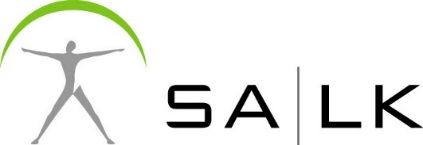 Medieninformation								2. April 2019Uniklinikum Salzburg: Nächster Schritt zum „Rauchfreien Krankenhaus“ erzieltNun ist es endlich soweit – das Uniklinikum Salzburg – Landeskrankenhaus wurde für alle Anstrengungen, die im Rahmen des Projekts „Rauchfreies Krankenhaus“ getätigt wurden, belohnt. Petra Grössl-Wechselberger (Vorstandsmitglied des Österreichische Netzwerk Gesundheitsfördernder Krankenhäuser und Gesundheitseinrichtungen) überreichte Priv.-Doz. Dr. Paul Sungler das Silber-Zertifikat. Dabei unterstrich sie besonders das vorbildliche Engagement des Uniklinikums beim Nichtraucherschutz und bedankte sich bei den Projektleitern Univ.-Prof. Dr. Dr. Josef Niebauer, MBA und Mag. Bernhard Reich für ihre vorbildliche Arbeit. 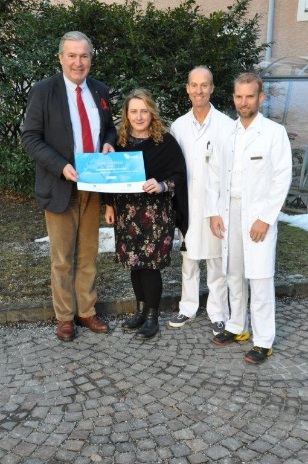 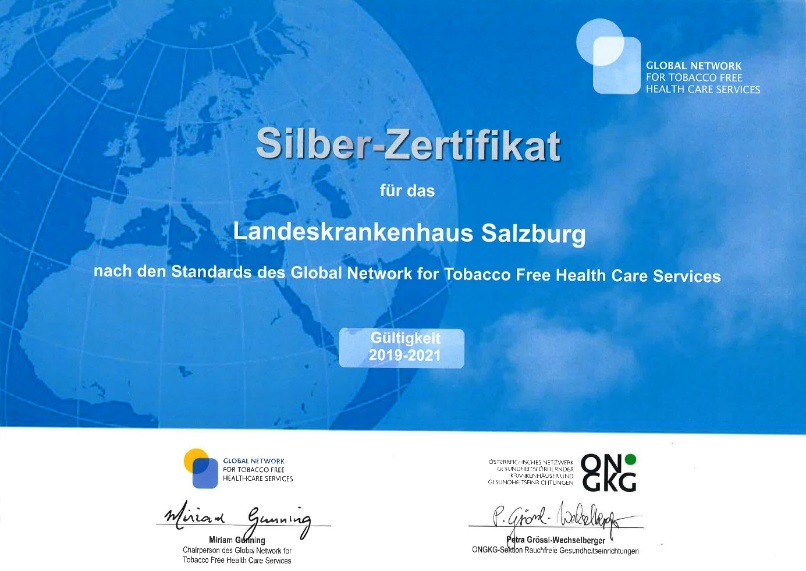 Die Salzburger Landeskliniken, werden täglich mit dem Thema „Rauchen“ konfrontiert. Zum einen ist das „Rauchen“ verantwortlich für eine Vielzahl von Erkrankungen, die in den Salzburger Landeskliniken behandelt werden. Zum anderen halten sich viele Patientinnen/Patienten und Besucherinnen/Besucher nicht an das seit Jahren bestehende generelle Rauchverbot am Klinikgelände. SALK Geschäftsführer Priv.-Doz. Dr. Paul Sungler betont: „Wir möchten und müssen unsere Mitarbeiterinnen und Mitarbeiter, Patientinnen und Patienten, Besucherinnen und Besucher bestmöglich vor Passivrauch schützen. Ich freue mich deshalb sehr, dass wir nun das Silberne Zertifikat des „Österreichischen Netzwerks Gesundheitsfördernder Krankenhäuser und Gesundheitseinrichtungen, die dem ´Global Network for Tabaco free Health Care Services´ angehören, verliehen bekommen haben.“ Um dies zu erreichen mussten viele Schritte gesetzt werden. Sungler erklärt: „Wir haben als größte Gesundheitseinrichtung des Landes eine Vorbildwirkung auf unsere Patientinnen und Patienten sowie auf andere Gesundheitseinrichtungen und Betriebe insgesamt. Rauchen am Klinikgelände passt nicht zu dieser Vorbildfunktion.“ Aus diesem Grund hat sich der Geschäftsführer dazu entschieden alle fünf SALK Standorte zu „Rauchfreien Krankenhäusern“ zu machen. Ein wichtiger Schritt war nun die Zertifizierung zum Silber Status „Rauchfreies Krankenhaus“ des „Österreichischen Netzwerks Gesundheitsfördernder Krankenhäuser und Gesundheitseinrichtungen des Landeskrankenhauses. Ein wichtiger Schritt für die erfolgreiche Silberzertifizierung war unter anderen die entsprechende Beschilderung des Klinikgeländes mit Informationstafeln die auf das Rauchverbot am Klinikgelände sowie auf die Raucherzonen aufmerksam machen, sowie die Information der Mitarbeiterinnen und Mitarbeiter insbesondere der Führungskräfte über die getätigten Maßnahmen. So wird zum Beispiel der Raucherstatus der Patienten in der digitalen Pflegedokumentation erfasst und dokumentiert sowie den Patienten in einem Gespräch ein Rauchstopp nahegelegt. „Wir unterstützen unsere Mitarbeiterinnen und Mitarbeiter auch aktiv beim Rauchstopp. Dazu werden für Mitarbeiterinnen und Mitarbeiter Informationsveranstaltungen und Rauchentwöhnungskurse in Kooperation mit AVOS und den Krankenkassen kostenfrei angeboten.“, so der SALK Geschäftsführer. Mit der Zertifizierung leistete sie SALK einen wichtigen Beitrag zur Gesundheitsförderung der Mitarbeiterinnen/Mitarbeiter und Patientinnen/Patienten und trägt dazu bei, dass Salzburg freiwillig rauchfrei wird.Medienrückfragen an:*********************************************************************Mag. Mick WeinbergerLeiterin Unternehmenskommunikation & MarketingUniklinikum SalzburgGemeinnützige Salzburger Landeskliniken Betriebsges.m.b.H.Müllner Hauptstraße 48, A-5020 SalzburgACHTUNG NEUE Mobil NUMMER: +43 (0)676 8997 20012Tel.: +43 (0)5 7255-20012Fax: +43 (0)5 7255-20195mailto: m.weinberger@salk.at www.uniklinikum-salzburg.at www.facebook.com/UniklinikumSalzburgBesuchen Sie unsere Mediathek im Internet https://salk.at/mediathek.htmlUniklinikum SalzburgGemeinnützige Salzburger Landeskliniken Betriebsges.m.b.H.Universitätsklinikum der PMUFirmenbuchgericht: Landesgericht Salzburg | Firmenbuchnummer: 240832s     UID: ATU57476234 | DVR-Nummer: 0512915 | Rückfragen an:Mag.rer.nat. Bernhard ReichKoordinator der Betrieblichen Gesundheitsförderung der SALKSportwissenschaftler/TrainingstherapeutUniversitätsinstitut für präventive und rehabilitative SportmedizinForschungsinstitut für molekulare Sport- und Rehabilitationsmedizin
Paracelsus Medizinischen Privatuniversität Salzburg
Institut für Sportmedizin des Landes SalzburgSportmedizin des Olympiazentrums Salzburg-RifBetriebliche Gesundheitsförderung der Salzburger LandesklinikenLindhofstr. 20
A-5020 SalzburgTel.: +43 (0) 5 7255 – 23200
Fax: +43 (0) 5 7255 – 23299Email: b.reich@salk.atwww.salk.at/sportmedizinjoin us on facebook 